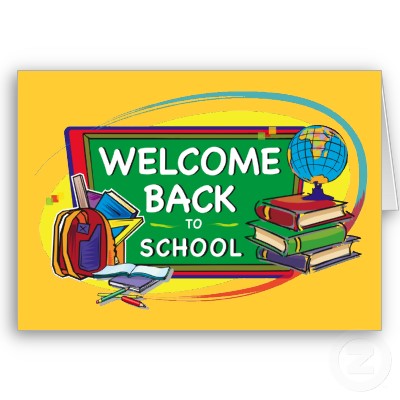 Dear Sherman Community Members,Welcome to the 2015-2016 school year.  I am so excited to begin the adventures of a new year.  First let me introduce our newest staff members.Previously I introduced you to our new IIT/Gifted Teacher, Leslie Davis and our LMS, Stephanie Goldberg.   We have also hired 3 new classroom teachers, Jessica Crudele for kindergarten, Kristine Ioanna for grade 3 and a new fourth grade teacher, Meaghan Cavanaugh.  We also have a new speech and language pathologist, Alexandra Mormando, a new ELL teacher, Megan Lyman, a new building substitute Danielle Lyman, and building intern Kelsey Hegarty.  Please join me in welcoming them to our wonderful school community.Our back to school events are listed below.  We look forward to seeing you all in the near future:K and new student orientation, September 2 	8:30 -9:30amFirst day of school, September 3 			8:45am Open House Night, September 9 			grade K-2 	6:00-6:45Principals address 6:45- 7:15 grades 3-5 	7:15 -8:00First Town Meeting 	September 11 Principal’s Breakfast 	September 25 topic: SBAC scores 				9:00am in the APRWe look forward to a smooth beginning to school.Class lists will be distributed tomorrow.  Thank you for your patience.  We did not have to add a class at this time. Enjoy the weekend, see you next week!Until next time...happy days!Warmly,Eileen